Examenvragen 1ste Bachelor Biochemie & Biotechnologie – Semester 2Beste student, dit document bevat alle examenvragen die bijgehouden zijn  doorheen de voorbije jaren. Hou er rekening mee dat sommige onvolledig zijn en dat er een hele hoop ontbreken. We hebben ervoor gekozen ze te ordenen van recent naar oud zodat de meest relevante vragen vanboven komen te staan. Sommige examenvragen dateren van lang geleden (2005-2006 of ouder) en zijn vaak niet erg relevant meer. De reden dat we deze alsnog behouden is omdat ze meestal nog steeds de essentie, belangrijke onderwerpen van de vakken weergeven. Wil je bijdragen aan ons archief? Via de onderstaande Google Forms link kan je je examenvragen snel en eenvoudig deponeren! https://docs.google.com/forms/d/e/1FAIpQLScp5BWk0axwSaXkstiGS4VNliJqj1_jtGZBy44uwh9e4JictQ/viewformVakkenWiskunde IIFysica IIAlgemene chemieBiodiversiteit van dierenAlgemene biochemie: bouwstenen van het levenInleiding tot de levenswetenschappenInhoudstafelPagina 2										Jaargang 2019-2020Pagina 4										Jaargang 2013-2014Pagina 9										Jaargang 2012-2013Pagina 17										Jaargang 2010-2011Pagina 24										Jaargang 2009-2010Pagina 31										Jaargang OnbekendJaargang 2019-20120Wiskunde 2 (Koen Thas)Definitie (meetkundige) rijDe definitie van de logistische differentiaalvergelijking + uitleg formule en mogelijke oplossingenLeg uit  en bewijsWAAR of VALS: Is standaardgedaante parabool x^2 +y^2=-1? (VALS)Er bestaat geen enkele reële functie die zichzelf als afgeleide heeft? (VALS, ex) Oefening: geef de eerste 5 termen van de reeksontwikkeling  (Taylorreeksen)Volume van omwentelingslichaam van  over interval [2,4] (en ik denk dat de eerste afgeleide ook gegeven was) Dierkunde (Tom Moens)Begrippen invertebrata: Hoe verklaar je het veelvuldig voorkomen van stoffen met potentiële medicinale werking bij sponzenWat zijn amfiden en bij welke dieren komen ze voor en waarvoor dienen ze? phylum en supergroepWelke twee structuren is de voet geëvolueerd bij de Cephalopoda?Holometabole of endopterygote ontwikkeling? termen uitleggen en een voorbeeld gevenBegrippen vertebrata:Wat zijn pedicellate tanden en bij welke dieren komen ze voor Wat is een zeugopodium en bij welke dieren komt het voor en uit welke delen bestaat hetWat zijn kuilorgaantjes, waarvoor dienen ze en bij welke dieren komt het voor Schubben reptielen en vissen gelijk aan elkaar? waarom wel/nietOpen vragen: levenscyclus bloedbot + systematische positie + vergelijk met cyclus van de oosterse leverbotMalaria en slaapziekte (T. brucei) hebben ingenieuze systemen om immuunsysteem te omzeilen + systematische positie + vergelijking over hoe ze afweersysteem omzeilen (waarom dus ook) vergelijking van longen bij zoogdieren en vogels en welke adaptaties ze hebben ontwikkeld om hun longefficiëntie te verhogen + leg ook uit hoe de longen eruit zien + wie heeft de grootste longefficiëntie (vertebrata)Levenswetenschappen (Wim Declercq en Peter Vandenabeele) Begrippen: Hydrothermale schouwenThermogenineRefuge gebiedRetinoblastoma eiwitOpen vragen: ATP-regulatie uitleggen + zeggen waar er zich snelheidsbepalende stappen bevinden + enzymen benoemen + SCHEMA!Eiwitten worden op 2 plaatsen gesynthetiseerd + waar + naar waar gaan deze eiwitten (celorganellen) + welke signaaltransductie is hiervoor nodig (SRP en chaperone-eiwitten)  (+TOM en TIM bij mitochondriën) De 7 stappen van ontstaan van biotisch leven specifiek gebaseerd op hydrothermale schouwen (indien nodig)Geef het verband tussen K (evenwichtscontante) en de Gibbs vrije energie van een reactie: Celtypes aanduiden bij C4 en C3- planten (stomata, vaatbundel,…). Waarom zijn er C4-planten geëvolueerd uit C3-planten, welke voordelen? Wat bedoelt men met de scheiding in ruimte en tijd bij CAM-planten? Verklaar heel het elektronentransportketensysteem (ECT) zowel bij planten als bij cellulaire respiratie met duidelijke schema’s + vermeld goed het aantal het aantal protonen + hoe ATP gevormd wordtJaargang 2013-2014BiochemieGroep van 10/06Hoofdvraag: a) bepreek binding O2 op Hb en bespreken curves
b) bespreek wrm Mb niet Hb wel beter is voor O2 transportVraag eiwitzuivering: je krijgt een onbekend ew dat bv alcohol omzet, de vraag is: Via welke chromatografie zuiveren we best ? + uitleggenVraagstuk: V0 en Vmax en Etot, zo een vraagstuk zoals die in het WCStructuren herkennen: Grieks sleutelmotief, Beta-D-fructose? , nog ietsTekening van serine protease, moest je herkennen en uitleggen welke reactie gebeurt + wat gebeurt er als we Asp vervangen door Ala ?Verklaring woordjes: convergente evolutie
Allostere controle
pITekenen tripeptide, bij bv ph = 7.8Multiple choice is vooral een aantal details maar niet onmogelijkDierkundeVragen namiddag, De Graaf
- geef ontstaan en evolutie van Amniota
- leg uit Testuline ofzoVragen namiddag, MoensLeg de ziektes en alles die erbij hoort uit van de kinetoplastidavraagjes
contractiele vacuole
coenacanthus
schizocoeli
baardwormen + voeding
alula ofzo
kenmerkend voor directie vliegspieren
en nog paarfoto's scaphopoda en runderlintwormEr was ook nog eentje over de endostyl. Je moest zeggen welk lichaamsdeel bij hogere dieren op de zelfde manier ontstaan is. En het laatste was wat een patagium was Vragen voormiddag:De Graaf: bespreek subphylum ChelicerataMoens: cyclussen slaapziekte en malaria vergelijken (door wat veroorzaakt, hoe ontwijken ze immuumsysteem,...)Beelden: mijnwormVragen namiddag
Bespreek de zeesterren
Bespreek en vergelijk de varkenslintworm met de brede lintworm
(allebei zeer gedetailleerde bijvragen over gesteld)kleine vragen:
Wat is een tunica
Wat is een archaeocyt en bij welk fylum
Wat is een pseudocoeloom en 2 fyla waarbij dit voorkomt
Wat type schubben komt bij vissen voor
Wat is paedomorfisme
Hoe voedt de mossel zich
Beeld 1: medina
Beeld 2: oorkwal
en dan nog 2 dingenDierkunde groep A
- Bespreek de agnatha
- cyclus medinaworm en ziekteverschijnselen, voorkomen, ... en gelijkenis cyclus spoelwormen (Hij gaf alleen latijnse naam!)woordjes:
- pit orgaan
- choanocyten
- paardenhaarwormen
- endostyle
- tergum
(rest weet ik niet meer)beelden:
- portugees oorlogsschip
- boorders bivalvenDierkunde, groep B- Porifera: bouw
- Vogels: (afstammen van, moderne evolutie)
Hoeveel ordes telt Aves?
Welke splitsing bij de dino's (sauropoda >< ... )?
Hoe lang geleden leefden ze?
Waar is dat fossiel gevonden (Duitsland)? In welke rots?
Wat is de link met reptielen? Wat is dat met dat sleutelbeen?
Wat kan je over de klauwen zeggen?
Is de staart gereduceerd? Nog aanwezig? Beschrijf het fossiel.
Welke splitsing heb je binnen de Aves (loopvogel >< ... )?
Welke plaatvorming treedt op bij de Veloceraptor? Link met Aves.
Hoe wordt een fossiel gevormd?
Dan moest je nog iets zeggen over polsgewricht bij dino etc
Hoe groot was archeopteryx(?) --> grootte kraai
Iets zeggen over de kiel van het borstbeenwoordjes:- Kauwapparaat -> lantaarn van aristoteles
- nematocyten
Wat is het verschil tussen een nematocyt en een nematocyst en een cnidohyl en een cnidocyst?
- Welk fossiel -> archaeopterix
- Anapsie bij welke reptielen?
- ophie..leus
- Hirudine
- genus van teek die Lyme overbrengt --> Ixodes
- speciale gebeurtenis bij ontwikkeling gastropoda --> torsie van 180° waardoor anus en mond praktisch boven elkaar komen te liggen
- Beeld1: Hydrozoa (Hydra)(solitaire zoetwaterpoliep: maar toch precies ‘uitsteeksel’ => budding)
- Beeld 2: parasiet in insect (paardenhaarworm: nematomorpha)(uitleg ecdysozoa geven)(levenswijze)LevenswetenschappenDeel 1GV1: Celcylcus en wat er gebeurt bij beschadiging DNAGV2: Translatie prokaryoot vs eukaryootKV1: nog iets over H12KV2: Enzymkinetiek: zal een enzym de deltaG wijzigenBG1: allosterische regulatorBG2:Deel 2GV3: Bespreek Linnaeus, de Buffon, Lamarck, Lyell, Hutton, Cuvier, Malthus en hun invloed op Darwin en zijn evolutietheorieGV4: Bespreek de grote stappen bij afbraak van suikers tot CO2 bij aerobe omstandigheden + energiebalans etcGV5: Vraag over genetisch materiaal mitochondrien en hun rol in de overerving + gerelateerde ziektes bij deficiëntie mitochondrien etc (gebruik kennis uit H1, H4, H10)KV3: Bespreek de C12/C13 verhouding om biogene oorsprong aan te tonenKV4:Leg ontstaan eukaryoot uit + het belang van seksualiteit en multicellulariteitKV5:BG3: thermogenine (ook in 2e zit)BG4:BG5: Vergelijk bondig Kuhn en Popper (ook in 2e zit)Meerkeuzevraagjes:Vraagstukken geneticaGetallen zoals onderscheidend vermogen lichtmicroscoop, lengte genoom, lengte okazakifragmenten,… (worden vaak gevraagd!)2e zit:GV1: Vergelijk transcriptie prokaryoten & eukaryotenGV2: Telomeren GV3: fotorespiratie + aanpassingen C4 en CAM plantenGV4: melkzuurfermentatie (belangrijke enzymen etc)GV5: mitochondriën (again)(zie slides!)KV: waarom is de uitspraak de mens stamt af van de aap fout?H13: die 7 punten Fysica II- LC energie bepalen
- foto-elektrisch effect en fotontheorie
Bijvragen: 
- inductie
- onzekerheidsprincipe van heisenberg
- bewijs van snellius men behulp van principe van huygens + totale inwendige reflectie uitleggen
- uitbreiding wet van ampere door middel van condensator opladen, rekening houdend met veranderende elektrische veldenTijdsdilatie en lengtecontractie bewijzen
Magnetisch veld in een solenoide bewijzen mbv wet v Ampère
bijvragen:
Een lege grafiek met als y-as atoommassa op atoomgetal en als x-as gwn het atoomgetal. De vorm van die grafiek afleiden en kunnen uitleggen.
Definitie van magnetisch veld1. Gauss uit coulomb en omgekeerd
2. Zelfinductie en weerzijdse (of wat is het) inductieBijvragen over RC-schakeling & golfvergelijking psiEerste grote vraag ging over de transformator: functie en verband tussen I en V. tweede grote vraag was kwantummechanische eigenschappen van een deeltje in een oneindige doos of tunnel (weet niet meer juist). 
2de vraag : kwantummechanische eigenschappen van deeltje in oneindige potentiaalput, bijvraag : Wet van Gauss geven en uitleggen en bijvraag 2 : verschil tussen gepolariseerd en ongepolariseerd licht kunnen geven en uitleggen. 
Bespreek condensator en alfeiding energie en capaciteit.
Bijvraagje over ladinginductie
Bespreek de vervalweten en C14 datering.
Bijvraagje kernfissie en splijting.Bespreek magnetisch dipoolmoment
Tijddilatatie + lengtecontractie (+ algemene principes relativiteitstheorie)
Bijvragen: maximale potentiale kracht bij tekening magn dipoolmoment, hoe ontstaat een elektromagnetische golf, tunnelenJaargang 2012-2013DierkundeDe graaf: kenmerken en functies van de zeester
Moens: ziekten Kinetoplasten
-------------------------------------------------------------------------------------------------Levenscyclus Schistosoma, reden succes arthropoda. 
Woorden: taenidia, fovea, parafyletische clade, nematocyt, hirudine
Klassen Agnatha, neuromasten
Foto's: Medinaworm en Aurelia aurita (aka oorkwalletje)
Aanpassing vogels en brede lintworm vergelijken met de gewone ofzo---------------------------------------------------------------------------------------------------------De Graaf: geef alle adaptaties van amniota
Moens: geef 1 rondworm en 1 platworm die de eenoogkreeftjes als TGH hebben en levenscycli e.d.
Bijvragen: welke dieren zijn diploblast en wat is dat
Wat zijn lofotrochozoa en van waar komt de naam
Leptocephalus
Beelden: portugees oorlogschip en een bivalve zo een boorder-------------------------------------------------------------------------------------------------------------
Moens: Hoe ontlopen de verwekkers van malaria en de slaapziekte ons immuunsysteem en hoe verzwakt leishmania het ?
De Graaf:
Leg de twee modelorganismen Drosophila melanogaster (fruitvlieg) en Danio rerio(zebravis) uit.
Bijvragen: uit wat bestaat procuticula?
Wat is schizocoelie?
Welke chemische substantie wordt gebruikt om de pigmenten van een zebravis te blokkeren ?
Foto van Hydrozoa
Foto van een paardenhaarworm* Begrip: anadroom
* Wat zijn baardwormen en hoe voeden ze zich?
* Radula
* AmbulacrumVan die ziekteverwekkers moesten we ook nog de hele taxonomie geven en bij die modelorganismen kreeg ik nog de bijvraag wat het derde modelorganisme was dat we hadden gezien...
(Klauwkikker)-------------------------------------------------------------------------------------------------Moens :Schematisch vergelijken van de DEUTEROSTOOM en de PROTOSTOOM 
De Graaf: De zoogdieren bespreken
Prenten:Oorkwal en Guineaworm
Begrippen: Hirudine, Archaeocyten, bissusklier, Tiedemann’s bodies-----------------------------------------------------------------------------------------------Prof. Moens:
- ziekte van Chagas, vertel de cyclus, waar , wat zijn de symptomen, wat kan men er tegen doenProf De Graaf:
de aanpassingen voor het vliegen bij de vogelsBijvragen:
-pseudoceul
-de kaakstructuren van de zee-egel hoe noemt men die
-noem het dier dat de link tss de vogels en reptielen legt
-iets van ophi..leus
-wat zijn de aplacofora en wat valt daar onder
-parafyletische clades wat zijn dat?
- bij welke reptiel groep hoort aconopsida
-wat is 't genus da lyme genereertFoto's:
-Scaphopoda ( voedingswijze )
- proglottide van de runderlindworm--------------------------------------------------------------------------------------------Prof. Moens:
hondenlintworm
+ vergelijk levenscyclus hondenlintworm met die van varkenslintwormProf. De Graaf:
geef de 5 kenmerken van ChordataBijvragen:
- 3 groepen binnen Entognatha
- vogels die echolocatie gebruiken
- voortplanting bij regenwormen
- Placozoa primitief of niet?
- Ecdysozoa: acoelomaat/coeloom/pseudocoeloom? + vb. geven
- iets over schild van schildpadFoto's: kamkwal en borstelworm---------------------------------------------------------------------------------------------Moens:
Medinaworm en dan vergelijken met Spoelworm.De Graaf:
Vorm en functie van zeesterren.Bijvraagjes:
Tergum, polyfyletisch, endostyle uitleggen.
Wat zijn netelcellen en bij welke fyla plaatsen we die?
Onder welke vorm scheiden vogels stikstof uit?2 foto's (paloloworm en eitje van bloedbot?)-----------------------------------------------------------------------------------------------------Prof. Moens:
Bespreek de levenscycli en de verschillen ertussen van de verwekkers van malaria en toxoplasmose (+ systematiek)Prof. De Graaf:
Waarom zijn Arthropoden zo divers en abundant (+ bijvragen over fylogenie van arthropoda)Blad met bijvraagjes:
Wat is het mesohyl, bij welke fyla vinden we dit terug?
Welke zintuigcellen bevinden zich in het zijlijnsysteem?
Wat is schistosomiasis, komt dit veel voor?
Wat zijn Taenidia?
Wat is de fovea?
Welke klassen maken deel uit van de Agnatha?
2 afbeeldingen (Ancylostoma en Polyplacophora)Bespreek eens de fylogenie van de arthropoden op niveau van de subfyla.LevenswetenschappenGlycolyse
Alles over mitochondria 
De grootste verschillen tussen meiose en mitose 
enkele moleculenamen waarbij je de aangepaste moest geven die in de cursus gebruikt werden en bij wat ze van toepassing zijn 
De grootste mijlpalen in de evolutie naar het leven 
De invloeden op DarwinFysica 2Tijddilatatie en lengtecontractieLeg uit hoe het oog werkt , belangrijke delen van het oog en verziend+ bijziend
Bijvraag: een schakeling en tunnelen---------------------------------------------------------------------------------------------Model van bohr
Condensator wat is dit hoe slaat die energie op en iets me energiedichtheid 
Bijvraag: kernfusie waarom gaat da nu nog niet en kernsplijting wel
2 postulaten van relativiteit -------------------------------------------------------------------------------------------------Magnetische dipool
Buiging door een enkele spleet
BijvragenLadinginductiesoorten radio-actieve stralen + kenmerken verval -------------------------------------------------------------------------------------------------------Leidt wet van Gauss af uit Coulomb en omgekeerd
Oneindige potentiaalput
Bijvragen:
leg uit röntgenstralen diffractie
waarvoor staat coulomb----------------------------------------------------------------------------------------------------------Wetten kirchoff en zeggen op welke behoudswetten deze steunen [de 1ste op behoud stroom, de 2de behoud energie]
Snelheid bepalen via maxwell
Bijvragen:
-schakeling met bron, condensator en lamp[=weerstand] wat gaat er met de lamp gebeuren?
- maak de grafiek met x= massagetal en y= massa/massagetal.-------------------------------------------------------------------------------------------------------------Vervalwet
Inductie en zelfinductie (wet faraday en lenz)
bijvragen : 
-zekeringen,aarding
- magnetische wet v. Gauss------------------------------------------------------------------------------------------------------------------
Verklaar het gedrag van een RC-keten bij opladen en ontladen en leid alle formules af (en hem wou grafiekskes indien ge de formules niet meer kon)
Leg het fotoëlektrisch effect uit en verklaar waarom dit de kwantumtheorie bewijst.
Bijvragen:
-wat is het noorderlicht (elektronen zijn afkomstig van zonnewinden blijkbaar)
-Wat is tunnelen
-bij tunnelen weten waarvoor de amplitude, frequentie en hoogte staat bij die golven.-----------------------------------------------------------------------------------------------------------Biologie
Groep 1: wet van coulomb en Gauss van elkaar afleiden + tijddilatatie en lengtecontractie
Groep 2: halfwaardetijd, vervalwet + C afleiden, energiedichtheid condensator
Groep 3: Opladen en afladen condensator, Dubbelspleet experiment van Young (bijvragen: pauli beginsel, noorderlicht)
Groep 4: magneetveld solenoïde met wet van ampére & fotoelektrisch effect
Groep 6: deeltje in potentiaalput, LC-schakeling (bijhorende grafieken kunnen schetsen). Bijvraag: Kernfusie/kernsplijtingBiochemieMeerkeuzevragen
Tripeptide trp, pro , ile tekenen + stel dat dit een deel uitmaakt van een groter eiwit , welke bindingen zouden dan gebroken worden door het enzym chymotrypsine3 begrippen: positieve allosterie,anomere koolstof en glycogeenHeptad repeat uitleggen en 2 voorbeelden gevenHyperventilatie en pH , het effect op hb uitleggen + curve gevenThermodynamica vragen + je hebt thermofiele eiwitten , waarom bevatten die veel sulfidebindingen-----------------------------------------------------------------------------------------------------Verklaar de begrippen: neutral drift, intrinsieke stollingsfactor
Teken de curve van een gewoon Hb en die van een dimeer en vergelijk die.
Hoe past een bacterie van een warmwaterbron zich aan aan de omgeving zodat zijn celmembraan niet smelt?
Vraagstuk kinetiek-----------------------------------------------------------------------------------------------10 meerkeuze
- Tripeptide: Ile-Glu-Tyr tekenen. Gegeven dat het op een alfahelix zit: duid aan welke groepen er voor stabilisatie zorgen en geef kenmerken van alfahelix
(Bijvragen: aanduiden en uitleggen van dihedrale hoeken)- Termen uitleggen
a) Alfinsen regel
b) allosterie
c) heptad repeat- Eiwitsequentie gegeven --> welk eiwit is dit en hoe kan je dit zien ('t was weer collageen) + hoe het er ruimtelijk uitziet
(Bijvragen: verschil met alfahelix uitleggen: er is geen proline op alfahelix; proline tekenen in binding met een ander eiwit)- Hemoglobinevraag: variant van hemoglobine waarbij een aminozuur vervangen is door asparagine: welk effect heeft dit. (gegeven was een figuur waarbij je kon zien dat het aminozuur dicht bij BPG lag als BPG gebonden was). Grafiek tekenen van zuurstofgas bij normaal hemoglobine en bij patiënt met de variant.
(Bijvragen: foetaal hemoglobine, coöperativiteit uitleggen, uitleggen hoe binding van zuurstofgas structurele veranderingen veroorzaakt)- Enzymkinetiekvraagstukje met toepassen van de 3 formules. Daarbij nog een inhibitor voor de reactie gegeven, zeggen welk soort het is en hoe je dat experimenteel kon aantonen.
(Bijvragen: tekenen van fructose (was deel van reactie), uit wat bestaat sucrose; Betekenis van Km; grafiek tekenen van snelheid ifv substraat en vorm uitleggen, Km kunnen halen uit deze grafiek)----------------------------------------------------------------------------------------------meerkeuzes
- tripeptide: his-pro-ile en we kregen een eiwitstructuur achtig iets en we moesten zeggen waar ergens dat dit tripeptide waarschijnlijk zou voorkomen
- 3 begrippen: aluminiumfasfaatpercipatie, lyase, antiporter
- de stof waaruit schapenwol is opgebouwd uitleggen (keratine) en zeggen waarom het stabiel is (coiled coil)
- iets met BPG uitleggen
- kinetiekvraagstuk en grafiek geven
- grootste bijvraag was spiercontractie uitleggen------------------------------------------------------------------------------------------------1) Isomaltose is een van 1-6 glucosebinding teken deze structuur, duidt reducerend uiteinde aan, waarom heet dit zo
Uit welk plantaardig bestanddeel komt dit (zetmeel door vertakte structuur van amylopectine)2) leg uit in max 5 zinnen
-lignine
-turnover getal
-ligase3) Foto: welke structuur is dit: collageen (je kon Gly-Pro-Hyp zien)
Leg structuur, functie en eigenschappen uit
eigenlijk alles wat er over collageen te zeggen valt
bijvragen over proline, waarom het niet in alfa ketens past en in welke andere strucuren dit wel past en waarom (B-lussen en bochten door cis configuratie)4) Leg het effect van verhoogde pH uit op hemoglobine en leg het verband met hyperventilatie: Te hoge O2 binding en te weinig vrijstelling aan weefsel, Bohr effect erbij uitleggen 
Teken de curve
bijvraag: Wat is BPG en welk effect heeft dit op foetaal hemoglobine en waarom?5) Enzymatische kinetiek bereken [S] je kreeg Keff, V0, [E]tot en Kcatt
enzym was een fosfolipase
Het substraat was een fosfolipide met op C2 de fosfo groep
Teken het substraat en het substraat na effect van enzym (gesplitst)Je kreeg een structuur te zien van een inhibitor en uitleggen hoe je eenvoudig kan bepalen waarom dit een competetieve inhibitor is (Lijkt op het substraat, Lineaver burke curves vergelijken)------------------------------------------------------------------------------------------------10 meerkeuze vragen
- we hebben de tripeptide trp-pro-ile teken dit, dit komt niet veel in een alfa helix voor. Hoe komt dit? leg ook uit met de kenmerken van deze.-3 woorden: positieve allosterie, glycogeen, anomere koolstof-heptad en je moest dan alles vertellen van wat je van coiled coil wist + 2 voorbeelden geven [ hij vroeg ook waar ik deze voorbeelden vond , en vroeg iets over Ca+ bij myosine]- Je moest uitleggen wat er met u hemoglobine grafiek ging gebeuren als we in een toestand zitten waarbij O2 makkelijk opgelost wordt en Mb met Hb vergelijken [ bijvragen: wat gebeurt er met hb in 'n zuurmilieu? ik moest affiniteit en coörporativiteit uitleggen]- thermodynamica vragen ( je moest gewoon de 3 formules gebruiken van uit WC 3 dat hij had opgeschreven) + vraag: je hebt thermofiele eiwitten waarom bevatten die veel sulfidebindingen [ bijvraag: ik moest zeggen hoe dat ik de Km vond op die grafiek met Vmax, welke az komen er in een serineprotease voor, plus welke bindingssoort zorgt ervoor dat eiwitten oplossen ( hydrofobe bindingen)]---------------------------------------------------------------------------------------------10meerkeuzevragen
-teken een tripeptide (Tyr-Lys-Ile) + stel dat die deel uitmaakt van een groter eiwit
welke binding zou dan gebroken worden door het enzym chymotrypsine
-verklaar: *SDS PAGE
*intrinsieke stollingsfactor
*derde ben ik vergeten, kan iemand aanvullen?
-een vraagstuk over enzymkinetiek
-een vraagstuk over Hemoglobine met een curve, vergelijken van curve van 2soorten
+ invloed van BPG -Again-
-Wat is volgende figuur (het was een Ramachandran-plot)
Wat stelt dit voor (dihedrale hoeken)
Hoe zou deze figuur eruit zien als we de plot van een eiwit zouden tekenen dat
enkel bestaat uit 2 Griekse sleutelmotieven (enkel bèta-vlek want bestaat enkel
uit bèta-sheets
dan mondeling nog wat bijvragen, vooral over hemoglobine ----------------------------------------------------------------------------------------------Biochemie examen dinsdag:
10 meerkeuzevragen (5pt)
Teken een tripeptide ... en hoe zou je die kunnen scheiden van een ander tripeptide (5pt)
Verklaar de begrippen: cofactor, transglutaminatie en neutral drift (6pt)
Hb: Er is een hb variant gevonden. Het is geen tetrameer maar een dimeer, wa verandert er aan zuurstofaffiniteit, BPG-binding en cooperativiteit. Teken de curve van een gewoon Hb en die van een dimeer en vergelijk die. (12pt)
Hoe past een bacterie van een warmwaterbron zich aan aan de omgeving zodat zijn celmembraan niet smelt? En teken het hoofdbestanddeel van zijn celmembraan (6pt)
2 vraagstukjesjes over kinetiek (6pt)Jaargang 2010-2011Biodiversiteit van Dieren Grote vraag: - Alles wat je weet over Cephalaspidomorphi Kleine vragen: - Overzicht van pleopoden bij groepen Arthropoden - Evolutie van het hersenvolume bij mensachtigen tot de mens VRAGEN - Bespreek de bouw en de werking van het gehoororgaan bij Mammalia. - Geef de bouw van de medusae van de Cnidaria. - Bespreek de bouw en de werking van het spijsverteringsstelsel van de Stekelhuidigen. WOORDJES (verklaren) -cycloïdschub -Ichtyosauria -onevenhoevigen -endoparasiet -Craniata STELLINGEN (antwoorden met ja of nee en antwoord verklaren) - Eicellen kunnen zeer moeilijk bevrucht worden door meerdere spermatozoa. - De lichaamsbouw bij Arthropoda bestaat steeds uit cephalon, thorax en abdomen. - Kieuwen zijn niet efficiënt in uitwisselen van gassen. - Aves en Mammalia zijn beiden ontstaan uit gemeenschappelijke, warmbloedige voorouders. - Lucy was een mensaap die rechtop liep. Algemene Biochemie: - Tripeptide tekenen en aanduiden welke functionele groepen belangrijk zijn bij stabilisatie van bètavouwblad. - Geef het effect op de zuurstofaffiniteit van hemoglobine bij toevoegen van een carboxypeptidase (knipt de C-terminus van een eiwit af) - Een afbeelding van een eiwit is gegeven + sequentie (het was collageen, sequentie Gly-Pro-Hyp) geef alle informatie over de functie, secundaire en quaternaire structuur. - Teken het tripeptide (Ile-Tyr-His). Welke functionele groepen van Tyr zijn betrokken bij de stabilisatie van een alfa-helix? - Wanneer de pH gelijk is aan de pI is de oplosbaarheid optimaal. Leg pI uit en verklaar de stelling. - Je krijgt de verbinding BPG te zien en je moet zeggen welke verbinding het is. Je moet de fysische rol geven en de verbinding grondig uitleggen. - Leg fysiologisch en structureel uit waarom CTP een inhibitor is voor de enzyme ATCase. -Vraagstuk waarbij Vmax, volume, concentratie en moleculair gewicht gegeven is, kcat wordt gevraagd. Fysica II -Wisselstroom bij condensator, condensator en spoel, leid de de captieve reactantie af via impedantie! bijvragen waren over hoe dit dan was in LRC kring, ik moest bij idere toestand grafiekjes tekenen over het verloop van v en verloop van I, dan nog de realtie van het vermogen, werking vn condensator, werking van spoel, was vooral alles kunnen uitleggen van de verandering van I, U, R, magnetische veld in spoel enzo.. -Leg het begrip tunnelen uit moest ik uitleggen wat dit was, tekening bijmaken, de wiskundige afleiding geven -> dit was exponentiel dalend, zeggen waar dit kan voorkomen, dit was alfaverval, en enkel bij een eindige potentiaal! dat helemaal kunnen uitleggen! dan bijvraag wat is golffunctie, van welke elementen hangt deze af en ook zo golffunctie tekenen ( dit was van de waarschijnlijkheidsdistributie) -Leg uitgolven van tv en zo dit was van dat moduleren, bijvragen waren wat is loopantenne, leg werking van die antennes uit, wat is moduleren, wat is amplitude modulatie en frequentiemodulatie en teken dit dan nog enkele vraagjes over elektromagnetische golven of die energie bezitten dat was met golftheorie en deeltjes theorie en het experiment erbij vertellen enzo ikl kreeg egt veel bijvragen waarbik ik telkens grafiekjes moest tekenen, of tekening moest maken :) -bespreek de wet van ampère voor een magnetisch veld en leidt de formule af, Wat wil de vector zeggen op het magnetisch veld in de formule? En de vector op dl? Leg de rechterkant van deze wet uit, Welke wet lijkt hier op? + helemaal uitleggen, (tekening gegeven met magnetisch veld tegenover grote hoek met stroom of magnetisch veld met kleine hoek tegenover de stroom) Welk magnetisch veld is het sterkst? Verband tussen dl en afstand vanaf de stroom uitleggen, Deze wet in verband brengen met de solenoïde en helemaal uileggen dat het enkel IN de solenoïde een magnetisch veld is en tekenen, ... -bespreek wat gepolariseerd licht is, leg uit hoe je gepolariseerd licht kan bekomen uit terugkaatsing en leg de brewsterhoek uit, bespreek ook waaruit licht bestaat, teken de tekening bij de brewsterhoek formule en toon de hoek aan, De polaroidzonnebril uitleggen, Niet gepolariseerd licht en gepolariseerd licht tekenen in 3D, LCD uitleggen, ... -geef het verband tussen wat De Broglie, Bohr en Maxwell ontdekten, Elk zijn standpunt helemaal uitleggen, De tekortkomingen van Bohr opsommen waarmee hij geen rekening heeft mee gehouden -leid de formule af voor de beweging van een deeltje in een magnetisch veld. En leidt hieruit de formule af voor de cyclotronfrequentie. (bijvraag hierbij was, en dan gaf hij zo een magnetisch veld en zei dat er een deeltje was met een bepaalde snelheid. Dan vroeg hij welke beweging da deeltje ging maken in da veld. En dan veranderde hij die richting van die snelheid, en dan vroeg hij wa daar het gevolg van ging zijn. Tkwam er eigenlijk op neer da da deeltje een cirkelvormige beweging ging maken, en door verandering van die richting uiteindelijk een solenoïdevormige beweging ging maken. En dan vroeg hij om het noorderlicht uit te leggen) -Leg met het foto-elektrisch effect uit hoe men ontdekt heeft dat licht een deeltjeskarakter heeft ( bijvraag hierbij was een toepassing van het foto-electrisch effect) -bespreek kernfusie, maak hierbij een grafiek die tevens ook kernsplijting uitlegt. Leg hierbij ook de werking van de zon uit dmv kernfusie. (bijvraag was leg Q-waarde uit, en dan welke experimenten da men geprobeerd eeft om kernfusie op aarde te doen (das zo da experiment van die chinees ofzo:p me die ronde waar da je een magnetisch veld moet op hebben) -Wat is een dipool en zijn dipoolmoment? Leid het krachtmoment af in een elektrisch veld. Wat is zijn potentiële energie in het elektrisch veld? Leid het elektrisch veld af voor een dipool met grote straal en wat is het grote verschil van dit elektrisch veld met dat van een enkele lading. -Bespreek de theorie achter de laser en leg hiermee de werking van de heliumneonlaser uit. Bijvragen: leg fluorescentie en fosforescentie uit, waarvoor staat laser (light amplification by stimulated emission of radiation ofzoiets :p)? -Geef de vervalswet en leg de begrippen activiteit en halfwaardetijd uit.Bijvragen: Er zijn drie soorten krachten die werken bij kernen, geef ze (zwakke kernkracht, sterke kernkracht en coulombkracht). Er zijn eveneens drie types verval, wat stoten ze uit (alfaverval: heliumatoom, betaverval: elektron of positron met neutrino en gammaverval: hoogenergetische foton). Bij elk type verval hoort een soort kracht, verbind ze (alfaverval: sterke kernkracht, betaverval: zwakke kernkracht en gammaverval: coulombkracht). -Bespreek de snelheid en versnelling van een ECB en geef de bijhorende afleiding -Bespreek krachtmoment met de wetten van Newton -Bespreek de Wet van Archimedes -Bespreek schijnbare gewichtsloosheid -Bespreek traagheidsmoment -Geef de 3 wetten van de thermodynamica Fysica II (herexamen) -Bespreek hoe Maxwell de wet van ampére uitbreidde voor het geval dat ook tijdsafhankelijke elektrische velden aanwezig zij. - Bewijs het bestaan van lichtdeeltjes (fotonen) met behulp van het foto-elektrisch effect. - Leg het fenomeen van kernsplijting uit. Bespreek de toepassing ervan in kerncentrales (voor opwekken van elektrische energie).Wiskunde II (onderstaande inhoud is beschadigd)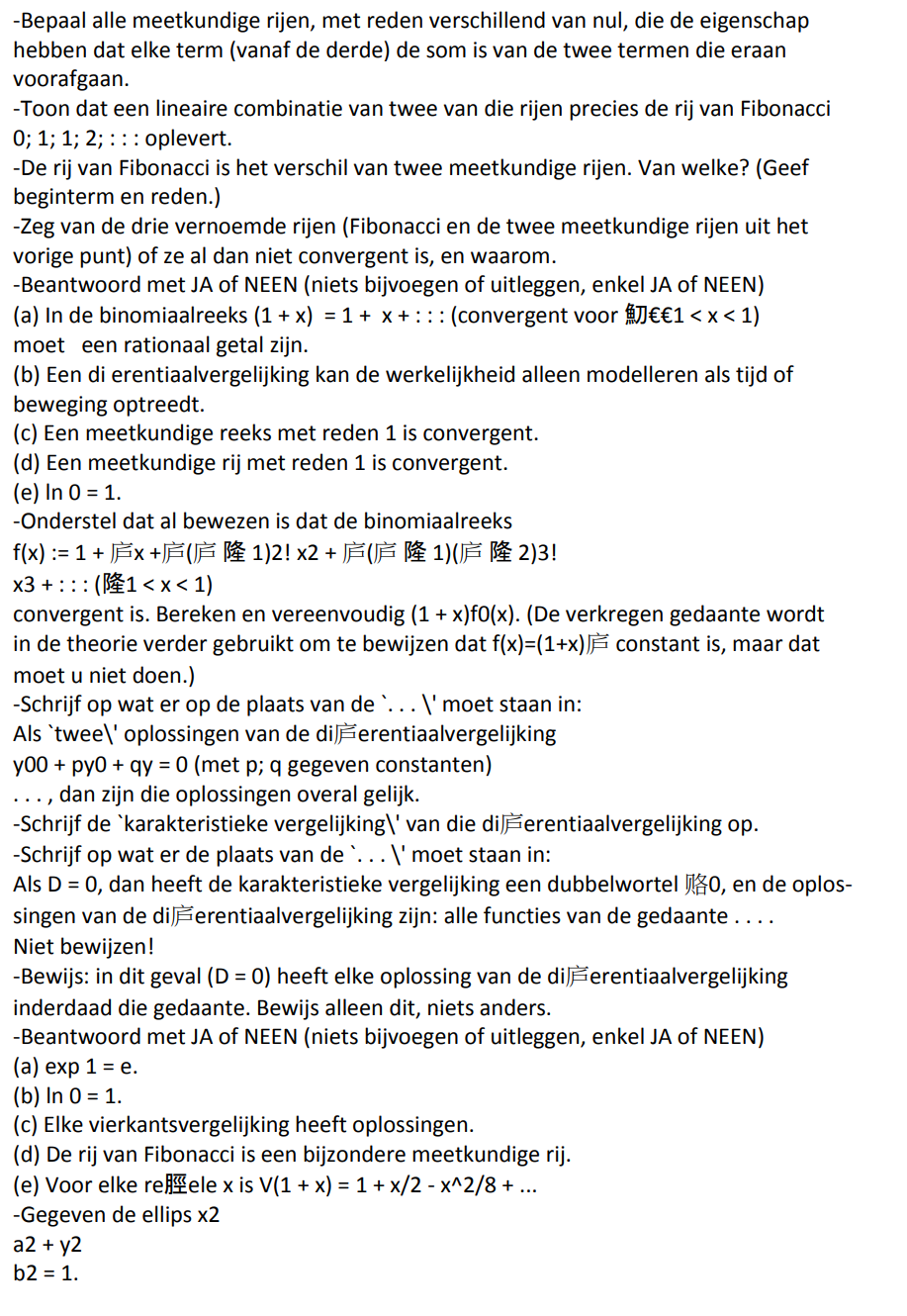 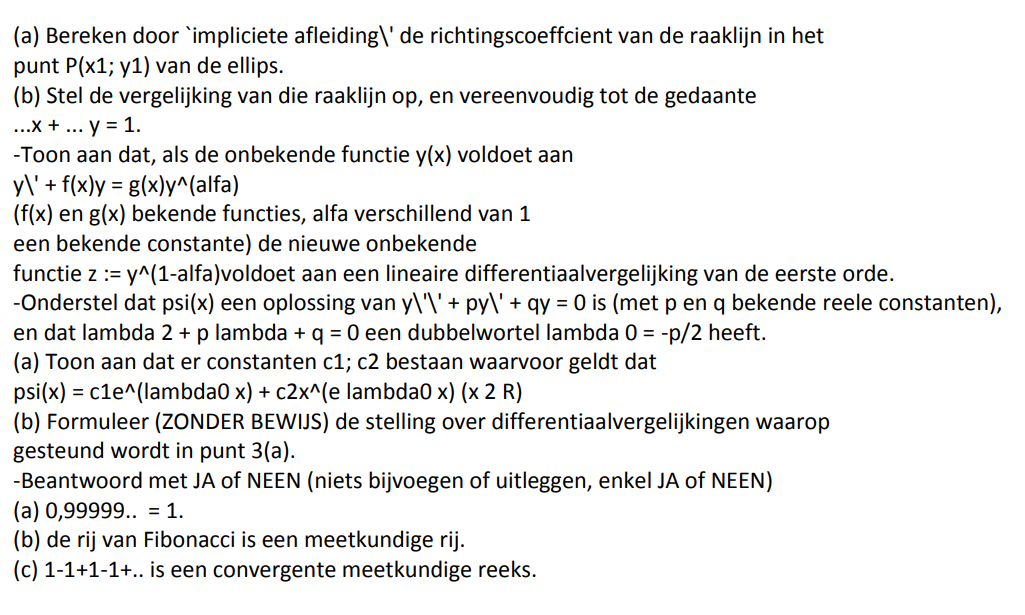 -Bepaal alle meetkundige rijen, met reden verschillend van nul, die de eigenschap hebben dat elke term (vanaf de derde) de som is van de twee termen die eraan voorafgaan. -Toon dat een lineaire combinatie van twee van die rijen precies de rij van Fibonacci 0; 1; 1; 2; : : : oplevert. -De rij van Fibonacci is het verschil van twee meetkundige rijen. Van welke? (Geef beginterm en reden.) -Zeg van de drie vernoemde rijen (Fibonacci en de twee meetkundige rijen uit het vorige punt) of ze al dan niet convergent is, en waarom. -Beantwoord met JA of NEEN (niets bijvoegen of uitleggen, enkel JA of NEEN) (a) In de binomiaalreeks (1 + x) = 1 + x + : : : (convergent voor 魛€€1 < x < 1) moet een rationaal getal zijn. (b) Een di erentiaalvergelijking kan de werkelijkheid alleen modelleren als tijd of beweging optreedt. (c) Een meetkundige reeks met reden 1 is convergent. (d) Een meetkundige rij met reden 1 is convergent. (e) ln 0 = 1. -Onderstel dat al bewezen is dat de binomiaalreeks f(x) := 1 + 庐x +庐(庐 隆 1)2! x2 + 庐(庐 隆 1)(庐 隆 2)3! x3 + : : : (隆1 < x < 1) convergent is. Bereken en vereenvoudig (1 + x)f0(x). (De verkregen gedaante wordt in de theorie verder gebruikt om te bewijzen dat f(x)=(1+x)庐 constant is, maar dat moet u niet doen.) -Schrijf op wat er op de plaats van de `. . . \' moet staan in: Als `twee\' oplossingen van de di庐erentiaalvergelijking y00 + py0 + qy = 0 (met p; q gegeven constanten) . . . , dan zijn die oplossingen overal gelijk. -Schrijf de `karakteristieke vergelijking\' van die di庐erentiaalvergelijking op. -Schrijf op wat er de plaats van de `. . . \' moet staan in: Als D = 0, dan heeft de karakteristieke vergelijking een dubbelwortel 赂0, en de oplossingen van de di庐erentiaalvergelijking zijn: alle functies van de gedaante . . . . Niet bewijzen! -Bewijs: in dit geval (D = 0) heeft elke oplossing van de di庐erentiaalvergelijking inderdaad die gedaante. Bewijs alleen dit, niets anders. -Beantwoord met JA of NEEN (niets bijvoegen of uitleggen, enkel JA of NEEN) (a) exp 1 = e. (b) ln 0 = 1. (c) Elke vierkantsvergelijking heeft oplossingen. (d) De rij van Fibonacci is een bijzondere meetkundige rij. (e) Voor elke re脛ele x is V(1 + x) = 1 + x/2 - x^2/8 + ... -Gegeven de ellips x2 a2 + y2 b2 = 1. (a) Bereken door `impliciete afleiding\' de richtingscoeffcient van de raaklijn in het punt P(x1; y1) van de ellips. (b) Stel de vergelijking van die raaklijn op, en vereenvoudig tot de gedaante ...x + ... y = 1. -Toon aan dat, als de onbekende functie y(x) voldoet aan y\' + f(x)y = g(x)y^(alfa) (f(x) en g(x) bekende functies, alfa verschillend van 1 een bekende constante) de nieuwe onbekende functie z := y^(1-alfa)voldoet aan een lineaire differentiaalvergelijking van de eerste orde. -Onderstel dat psi(x) een oplossing van y\'\' + py\' + qy = 0 is (met p en q bekende reele constanten), en dat lambda 2 + p lambda + q = 0 een dubbelwortel lambda 0 = -p/2 heeft. (a) Toon aan dat er constanten c1; c2 bestaan waarvoor geldt dat psi(x) = c1e^(lambda0 x) + c2x^(e lambda0 x) (x 2 R) (b) Formuleer (ZONDER BEWIJS) de stelling over differentiaalvergelijkingen waarop gesteund wordt in punt 3(a). -Beantwoord met JA of NEEN (niets bijvoegen of uitleggen, enkel JA of NEEN) (a) 0,99999.. = 1. (b) de rij van Fibonacci is een meetkundige rij. (c) 1-1+1-1+.. is een convergente meetkundige reeks. Dierkunde: examen 1 Grote vraag (30p): Geef overzicht en structuur van skeletweefsels in Craniata. (kraakbeen en been bespreken) Kleine vraag 1 (20p): Bespreek het uitwendig skelet van de Chelicerata. Chelicerata zijn spinnen, dat moet je zelf weten. Voor de rest gewoon uitwendig skelet bespreken (prosoma, opisthosoma, mandibula, poten,...) Kleine vraag 2 (20p): Crocodylia hebben een ander hart in vergelijking met andere Sauropsida. Leg uit. Moeilijkste vraag, maar zie cursus (fomen Panizzae ofzo) examen 2 - Grote vraag: Geef de aanpassingen die er zijn gebeurd bij de Terrestrische Amniota. - Kleine vragen: Bespreek de ontwikkeling van de symmetrie Bespreek het exoskelet van de sauropsida. examen 3 bespreek de blastodermvorming , bespreek de schedel van de crocodyla bespreek door voortplanting van de hexapodaexamen 4 Bespreek ontwikkeling van de longen bij dipnoi, bespreking cnidocyte, verteringsstelselzakpijpen Jaargang 2009-2010Fysica IIBespreek hoe Maxwell de wet van ampére uitbreidde voor het geval dat ook tijdsafhankelijke elektrische velden aanwezig zij.Bewijs het bestaan van lichtdeeltjes (fotonen) met behulp van het foto-elektrisch effect.Leg het fenomeen van kernsplijting uit. Bespreek de toepassing ervan in kerncentrales (voor opwekken van elektrische energie).1.      Wisselstroom bij condensator, condensator en spoel, leid de de captieve reactantie af via impedantie! bijvragen waren over hoe dit dan was in LRC kring, ik moest bij idere toestand grafiekjes tekenen over het verloop van v en verloop van I, dan nog de realtie van het vermogen, werking vn condensator, werking van spoel, was vooral alles kunnen uitleggen van de verandering van I, U, R, magnetische veld in spoel enzo..2.      Leg het begrip tunnelen uitmoest ik uitleggen wat dit was, tekening bijmaken, de wiskundige afleiding geven -> dit was exponentiel dalend, zeggen waar dit kan voorkomen, dit was alfaverval, en enkel bij een eindige potentiaal! dat helemaal kunnen uitleggen! dan bijvraag wat is golffunctie, van welke elementen hangt deze af en ook zo golffunctie tekenen ( dit was van de waarschijnlijkheidsdistributie)3.      Leg uitgolven van tv en zodit was van dat moduleren, bijvragen waren wat is loopantenne, leg werking van die antennes uit, wat is moduleren, wat is amplitude modulatie en frequentiemodulatie en teken dit dan nog enkele vraagjes over elektromagnetische golven of die energie bezitten dat was met golftheorie en deeltjes theorie en het experiment erbij vertellen enzoikl kreeg egt veel bijvragen waarbik ik telkens grafiekjes moest tekenen, of tekening moest maken :)1.      bespreek de wet van ampère voor een magnetisch veld en leidt de formule af- Wat wil de vector zeggen op het magnetisch veld in de formule?- En de vector op dl?- Leg de rechterkant van deze wet uit- Welke wet lijkt hier op? + helemaal uitleggen- (tekening gegeven met magnetisch veld tegenover grote hoek met stroom of magnetisch veld met kleine hoek tegenover de stroom) Welk magnetisch veld is het sterkst?- Verband tussen dl en afstand vanaf de stroom uitleggen- Deze wet in verband brengen met de solenoïde en helemaal uileggen dat het enkel IN de solenoïde een magnetisch veld is + tekenen2.       bespreek wat gepolariseerd licht is, leg uit hoe je gepolariseerd licht kan bekomen uit terugkaatsing en leg de brewsterhoek uit   bespreek ook waaruit licht bestaat-teken de tekening bij de brewsterhoek formule en toon de hoek aan- De polaroidzonnebril uitleggen- Niet gepolariseerd licht en gepolariseerd licht tekenen in 3D- LCD uitleggen3.      geef het verband tussen wat De Broglie, Bohr en Maxwell ontdekten- Elk zijn standpunt helemaal uitleggen- De tekortkomingen van Bohr opsommen waarmee hij geen rekening heeft mee gehouden1.      leid de formule af voor de beweging van een deeltje in een magnetisch veld. En leidt hieruit de formule af voor de cyclotronfrequentie. (bijvraag hierbij was, en dan gaf hij zo een magnetisch veld en zei dat er een deeltje was met een bepaalde snelheid. Dan vroeg hij welke beweging da deeltje ging maken in da veld. En dan veranderde hij die richting van die snelheid, en dan vroeg hij wa daar het gevolg van ging zijn. Tkwam er eigenlijk op neer da da deeltje een cirkelvormige beweging ging maken, en door verandering van die richting uiteindelijk een solenoïdevormige beweging ging maken. En dan vroeg hij om het noorderlicht uit te leggen)2.      Leg met het foto-elektrisch effect uit hoe men ontdekt heeft dat licht een deeltjeskarakter heeft ( bijvraag hierbij was een toepassing van het foto-electrisch effect)3.      bespreek kernfusie, maak hierbij een grafiek die tevens ook kernsplijting uitlegt. Leg hierbij ook de werking van de zon uit dmv kernfusie. (bijvraag was leg Q-waarde uit, en dan welke experimenten da men geprobeerd eeft om kernfusie op aarde te doen (das zo da experiment van die chinees ofzo:p me die ronde waar da je een magnetisch veld moet op hebben)1.      Wat is een dipool en zijn dipoolmoment? Leid het krachtmoment af in een elektrisch veld. Wat is zijn potentiële energie in het elektrisch veld? Leid het elektrisch veld af voor een dipool met grote straal en wat is het grote verschil van dit elektrisch veld met dat van een enkele lading.2.      Bespreek de theorie achter de laser en leg hiermee de werking van de heliumneonlaser uit. Bijvragen: leg fluorescentie en fosforescentie uit, waarvoor staat laser (light amplification by stimulated emission of radiation ofzoiets :p)?3.      Geef de vervalswet en leg de begrippen activiteit en halfwaardetijd uit. Bijvragen: er zijn drie soorten krachten die werken bij kernen, geef ze (zwakke kernkracht, sterke kernkracht en coulombkracht). Er zijn eveneens drie types verval, wat stoten ze uit (alfaverval: heliumatoom, betaverval: elektron of positron met neutrino en gammaverval: hoogenergetische foton). Bij elk type verval hoort een soort kracht, verbind ze (alfaverval: sterke kernkracht, betaverval: zwakke kernkracht en gammaverval: coulombkracht).Biodiversiteit van dieren- Bespreek de bouw en de werking van het gehoororgaan bij Mammalia.- Geef de bouw van de medusae van de Cnidaria.- Bespreek de bouw en de werking van het spijsverteringsstelsel van de Stekelhuidigen.- Alles wat je weet over Cephalaspidomorphi- Overzicht van pleopoden bij groepen Arthropoden- Evolutie van het hersenvolume bij mensachtigen tot de mensWOORDJES (verklaren)-cycloïdschub-Ichtyosauria-onevenhoevigen-endoparasiet-CraniataSTELLINGEN (antwoorden met ja of nee en antwoord verklaren)- Eicellen kunnen zeer moeilijk bevrucht worden door meerdere spermatozoa.- De lichaamsbouw bij Arthropoda bestaat steeds uit cephalon, thorax en abdomen.- Kieuwen zijn niet efficiënt in uitwisselen van gassen.- Aves en Mammalia zijn beiden ontstaan uit gemeenschappelijke, warmbloedige voorouders.- Lucy was een mensaap die rechtop liep.Algemene biochemie- Tripeptide tekenen en aanduiden welke functionele groepen belangrijk zijn bij stabilisatie van bèta-vouwblad.- Geef het effect op de zuurstofaffiniteit van hemoglobine bij toevoegen van een carboxypeptidase (knipt de C-terminus van een eiwit af)- Een afbeelding van een eiwit is gegeven + sequentie (het was collageen, sequentie Gly-Pro-Hyp) geef alle informatie over de functie, secundaire en quaternaire structuur.- Teken het tripeptide (Ile-Tyr-His). Welke functionele groepen van Tyr zijn betrokken bij de stabilisatie van een alfa-helix?- Wanneer de pH gelijk is aan de pI is de oplosbaarheid optimaal. Leg pI uit en verklaar de stelling.- Je krijgt de verbinding BPG te zien en je moet zeggen welke verbinding het is. Je moet de fysiche rol geven en de verbinding grondig uitleggen.- Leg fysiologisch en structureel uit waarom CTP een inhibitor is voor de enzyme ATCase.-Vraagstuk waarbij Vmax, volume, concentratie en moleculair gewicht gegeven is, kcat wordt gevraagd.Wiskunde II1. Bepaal alle meetkundige rijen, met reden verschillend van nul, die de eigenschaphebben dat elke term (vanaf de derde) de som is van de twee termen die eraanvoorafgaan.2. Toon dat een lineaire combinatie van twee van die rijen precies de rij van Fibonacci0; 1; 1; 2; : : : oplevert.3. De rij van Fibonacci is het verschil van twee meetkundige rijen. Van welke? (Geefbeginterm en reden.)4. Zeg van de drie vernoemde rijen (Fibonacci en de twee meetkundige rijen uit hetvorige punt) of ze al dan niet convergent is, en waarom.5. Beantwoord met JA of NEEN (niets bijvoegen of uitleggen, enkel JA of NEEN)(a) In de binomiaalreeks (1 + x)  = 1 +  x + : : : (convergent voor 魛€€1 < x < 1)moet   een rationaal getal zijn.(b) Een di erentiaalvergelijking kan de werkelijkheid alleen modelleren als tijd ofbeweging optreedt.(c) Een meetkundige reeks met reden 1 is convergent.(d) Een meetkundige rij met reden 1 is convergent.(e) ln 0 = 1.1. Onderstel dat al bewezen is dat de binomiaalreeksf(x) := 1 + 庐x +庐(庐 隆 1)2! x2 + 庐(庐 隆 1)(庐 隆 2)3!x3 + : : : (隆1 < x < 1)convergent is. Bereken en vereenvoudig (1 + x)f0(x). (De verkregen gedaante wordtin de theorie verder gebruikt om te bewijzen dat f(x)=(1+x)庐 constant is, maar datmoet u niet doen.)2. Schrijf op wat er op de plaats van de `. . . \' moet staan in:Als `twee\' oplossingen van de di庐erentiaalvergelijkingy00 + py0 + qy = 0 (met p; q gegeven constanten). . . , dan zijn die oplossingen overal gelijk.3. Schrijf de `karakteristieke vergelijking\' van die di庐erentiaalvergelijking op.4. Schrijf op wat er de plaats van de `. . . \' moet staan in:Als D = 0, dan heeft de karakteristieke vergelijking een dubbelwortel 赂0, en de oplos-singen van de di庐erentiaalvergelijking zijn: alle functies van de gedaante . . . .Niet bewijzen!5. Bewijs: in dit geval (D = 0) heeft elke oplossing van de di庐erentiaalvergelijkinginderdaad die gedaante. Bewijs alleen dit, niets anders.6. Beantwoord met JA of NEEN (niets bijvoegen of uitleggen, enkel JA of NEEN)(a) exp 1 = e.(b) ln 0 = 1.(c) Elke vierkantsvergelijking heeft oplossingen.(d) De rij van Fibonacci is een bijzondere meetkundige rij.(e) Voor elke re脛ele x isV(1 + x) = 1 + x/2 - x^2/8 + ...1. Gegeven de ellips x2a2 + y2b2 = 1.(a) Bereken door `impliciete afleiding\' de richtingscoeffcient van de raaklijn in hetpunt P(x1; y1) van de ellips.(b) Stel de vergelijking van die raaklijn op, en vereenvoudig tot de gedaante...x + ... y = 1.2. Toon aan dat, als de onbekende functie y(x) voldoet aany\' + f(x)y = g(x)y^(alfa)(f(x) en g(x) bekende functies, alfa verschillend van 1een bekende constante) de nieuwe onbekendefunctie z := y^(1-alfa)voldoet aan een lineaire differentiaalvergelijking van de eerste orde.3. Onderstel dat psi(x) een oplossing van y\'\' + py\' + qy = 0 is (met p en q bekende reele constanten), en dat lambda 2 + p lambda + q = 0 een dubbelwortel lambda 0 = -p/2 heeft.(a) Toon aan dat er constanten c1; c2 bestaan waarvoor geldt datpsi(x) = c1e^(lambda0 x) + c2x^(e lambda0 x) (x 2 R)(b) Formuleer (ZONDER BEWIJS) de stelling over differentiaalvergelijkingen waaropgesteund wordt in punt 3(a).4. Beantwoord met JA of NEEN (niets bijvoegen of uitleggen, enkel JA of NEEN)(a) 0,99999..  = 1.(b) de rij van Fibonacci is een meetkundige rij.(c) 1-1+1-1+.. is een convergente meetkundige reeks.Jaargang OnbekendAlgemene Chemiereactie waterige oplossing van calsiumsulfide + waterige oplossing van fosforzuur.a) 2 vloeistoffen waarvan ge de druk moet bepalen als je weet dat bij een bepaalde temp de druk van B 2x zo groot is als de druk van A, en bij 0.3 mol A en 0.7 mol B de druk 2,252 atm bedraagt. je krijgt dan ook dichtheid van ethanol.van deze 2 vloeistoffen de potentiaaldurk berekenen in gastoestandgrafiek van opstellenmaken van wijn, je begint met c6h12o6 en dmv gisting wordt dit omgezet in ethanol + co2.je begint met een van van 300l wijn en hiervan brengt je de co2 over in een vat van 5000l NAOH (0.3 mol/l opl), de volgende reacties vinden plaatsCO2 + H2O -> ch2o3? + NAOH -> ? + ?men neemt dan 25 ml van deze oplossing dit titreert met x-ml HCl , waarvan het stoichiometrisch punt 13 bedraagt. (iemand vult de "?" in)a) iets in de aard van NH2CO daar de verschillende structuren van opnoemen/schrijven. daarO.T. en ladingen van ieder onderdeel opschrijven. de hybridisaties en hoek en vorm van N en Cb) welke dat de hoogste dipool bezit, Br3+ of F3- (iets in dien aard)5 meerkeuzevragenDuidt het juiste reactiemechanisme (van de 3) aan en los op dmv steady state. Dan nog wa makkelijke bijvraagskes naart schijnt zonder giscorrectieVraag over galvanische cel (met kwik, twas een uitzondering)Een zuur-base titratie met triprotisch zuurVraag over drukkenMeerkeuzevragen (waarvan 1 over hfstk. 20)DierkundeGeef een overzicht van alle typerende kenmerken van een chordaat. Geef de grote stappen in vorming van het bouwplan voor Bilateria. Geef een overzicht van de schedel van een mammalia.Bespreek de verschillende receptoren (en voorbeelden)De verschillen en gelijkenissen tussen de evenhoevigen en onevenhoevigen.De verschillende structuren die zorgen voor de voortbeweging van de annelida bespreek basiskenmerken van Actinoptherygiibespreek voortbeweging bij primaten bespreek bloedvatenstelsel bij hexapodia Bespreek de poriferaGeef enkele kenmerken van de Lophotrochozoa en de Ecdysozoa Op welke manier zijn pinguins aangepast aan het zwemmen bespreek de bloedsomloop van de Mammaliabespreek de schedels bij de sauropsidageef bouw en werking van de Methanephridia Bespreek de annelidiaWat zijn ichthyosauriaWat is het verschil tussen coelomaat en pseudocoelomaatTurbelaria, Axon, Spiermaag bij Aves, Plathiryni , chorionvlies,lende regio, lophophora, die zustergroep van de squamata (wiens naam mij nie ontglipt, die hagedissen zo), teleosthei, sterum, apen, tongprotusie, Chondrichtyes, buizen van Malpigi keratine croccodylia parapodium, evenwichtsorgaan, dorsale hoorn van ruggenmerg,Juist/Onjuist:-Bij Sauriosida horen alle reptielen,-Pseudocoeloomholte is afgeleid van het ectoderm,-olifanten hebben een zware schedel-prikken planten zich voort in de rivieren waar ze voorkomen-werktuigen van primaten, zijn die allemaal gelijkaardig of niet-ventrale aorta, loopt die van de organen naar het hart-de ooievaarachtigen harpoeneren hun prooi met hun bek (pas op, das nie waar: ibissen en flamingos zijn ook ooievaarachtigen)-de schedel is opgebouwd uit de crista neuralis-de vogels behoren tot de diapsida en hebben een diapside schedel.-De zeekoeien behoren tot de zeeroofdieren. de ondersteuning in het water en op het land is hetzelfde.-De zenuwstreng ligt bij de chordat onder de chorda dorsalis.-De gastrulatie geeft aanleiding tot de blastula.-alle dieren zijn coelomaten,-de porifera hebben geen skelet,-de echinodermata hebben beenderen, Praktijk:Zeester en zeeslang,Schorpioen en Capibara , Duif, slang (boa), sponzen,papegaaivis, muis, lintworm, Pijlinktvis,Varkensspoelworm Kogelvis Hondshaai, vogelspin, schildpad, polyplacopoda, eendFysica IIEnergie opgeslagen in condensator + energiedichtheid Transformatoruitleggen.Wat is foto-elektrisch effect en hoe bewijst het de fotontheorie? Wat is Noorderlicht?Geeft een lamp licht als die is aangesloten op een batterij via een neertransformator?Wat is de betekenis van de materiegolf?Bespreek hoe Maxwell de wet van ampére uitbreidde voor het geval dat ook tijdsafhankelijke elektrische velden aanwezig zij.Bewijs het bestaan van lichtdeeltjes (fotonen) met behulp van het foto-elektrisch effect.Leg het fenomeen van kernsplijting uit. Bespreek de toepassing ervan in kerncentrales (voor opwekken van elektrische energie).Wisselstroom bij condensator, condensator en spoel, leid de de captieve reactantie af via impedantie! bijvragen waren over hoe dit dan was in LRC kring, ik moest bij idere toestand grafiekjes tekenen over het verloop van v en verloop van I, dan nog de realtie van het vermogen, werking vn condensator, werking van spoel, was vooral alles kunnen uitleggen van de verandering van I, U, R, magnetische veld in spoel enzo..Leg het begrip tunnelen uitmoest ik uitleggen wat dit was, tekening bijmaken, de wiskundige afleiding geven -> dit was exponentiel dalend, zeggen waar dit kan voorkomen, dit was alfaverval, en enkel bij een eindige potentiaal! dat helemaal kunnen uitleggen! dan bijvraag wat is golffunctie, van welke elementen hangt deze af en ook zo golffunctie tekenen ( dit was van de waarschijnlijkheidsdistributie)Leg uitgolven van tv en zodit was van dat moduleren, bijvragen waren wat is loopantenne, leg werking van die antennes uit, wat is moduleren, wat is amplitude modulatie en frequentiemodulatie en teken dit dan nog enkele vraagjes over elektromagnetische golven of die energie bezitten dat was met golftheorie en deeltjes theorie en het experiment erbij vertellen enzoikl kreeg egt veel bijvragen waarbik ik telkens grafiekjes moest tekenen, of tekening moest makenbespreek de wet van ampère voor een magnetisch veld en leidt de formule afWat wil de vector zeggen op het magnetisch veld in de formule?En de vector op dl?Leg de rechterkant van deze wet uitWelke wet lijkt hier op? + helemaal uitleggen(tekening gegeven met magnetisch veld tegenover grote hoek met stroom of magnetisch veld met kleine hoek tegenover de stroom) Welk magnetisch veld is het sterkst?Verband tussen dl en afstand vanaf de stroom uitleggenDeze wet in verband brengen met de solenoïde en helemaal uileggen dat het enkel IN de solenoïde een magnetisch veld is + tekenenbespreek wat gepolariseerd licht is, leg uit hoe je gepolariseerd licht kan bekomen uit terugkaatsing en leg de brewsterhoek uitbespreek ook waaruit licht bestaat-teken de tekening bij de brewsterhoek formule en toon de hoek aanDe polaroidzonnebril uitleggenNiet gepolariseerd licht en gepolariseerd licht tekenen in 3DLCD uitleggen- ...geef het verband tussen wat De Broglie, Bohr en Maxwell ontdektenElk zijn standpunt helemaal uitleggenDe tekortkomingen van Bohr opsommen waarmee hij geen rekening heeft mee gehoudenleid de formule af voor de beweging van een deeltje in een magnetisch veld. En leidt hieruit de formule af voor de cyclotronfrequentie. (bijvraag hierbij was, en dan gaf hij zo een magnetisch veld en zei dat er een deeltje was met een bepaalde snelheid. Dan vroeg hij welke beweging da deeltje ging maken in da veld. En dan veranderde hij die richting van die snelheid, en dan vroeg hij wa daar het gevolg van ging zijn. Tkwam er eigenlijk op neer da da deeltje een cirkelvormige beweging ging maken, en door verandering van die richting uiteindelijk een solenoïdevormige beweging ging maken. En dan vroeg hij om het noorderlicht uit te leggen)Leg met het foto-elektrisch effect uit hoe men ontdekt heeft dat licht een deeltjeskarakter heeft ( bijvraag hierbij was een toepassing van het foto-electrisch effect)bespreek kernfusie, maak hierbij een grafiek die tevens ook kernsplijting uitlegt. Leg hierbij ook de werking van de zon uit dmv kernfusie. (bijvraag was leg Q-waarde uit, en dan welke experimenten da men geprobeerd eeft om kernfusie op aarde te doen (das zo da experiment van die chinees ofzo:p me die ronde waar da je een magnetisch veld moet op hebben)Wat is een dipool en zijn dipoolmoment? Leid het krachtmoment af in een elektrisch veld. Wat is zijn potentiële energie in het elektrisch veld? Leid het elektrisch veld af voor een dipool met grote straal en wat is het grote verschil van dit elektrisch veld met dat van een enkele lading.Bespreek de theorie achter de laser en leg hiermee de werking van de heliumneonlaser uit. Bijvragen: leg fluorescentie en fosforescentie uit, waarvoor staat laser (light amplification by stimulated emission of radiation ofzoiets :p)?Geef de vervalswet en leg de begrippen activiteit en halfwaardetijd uit. Bijvragen: er zijn drie soorten krachten die werken bij kernen, geef ze (zwakke kernkracht, sterke kernkracht en coulombkracht). Er zijn eveneens drie types verval, wat stoten ze uit (alfaverval: heliumatoom, betaverval: elektron of positron met neutrino en gammaverval: hoogenergetische foton). Bij elk type verval hoort een soort kracht, verbind ze (alfaverval: sterke kernkracht, betaverval: zwakke kernkracht en gammaverval: coulombkracht).en het oog bespreken met tekeningetjes en de afwijkingen + hoe ze verholpen wordenBiochemieteken de structuur van het tripeptide Arg-Trp_Thr zoals het voorkomt bij pH7. Stel u voor dat dit tripeptide deel uitmaakt van een parallele beta-plaat. Duid aan welke fucntionele groepen betrokken zijn bij de stabilisatie van deze secundaire structuur en geef de kenmerken van dit secundaire stuctuurelement.Een afbeelding van een eiwit is gegeven + sequentie (het was collageen, sequentie Gly-Pro-Hyp) geef alle informatie over de functie, secundaire en quaternaire structuur.gegeven tripeptide: het is Geen alfa helix ook geen Bsheet wel een blus of bocht want er zit een proline in (! Proline heeft geen aminogroep waarmee h-bruggen kunnen gevormd worden)Teken het tripeptide (Ile-Tyr-His). Welke functionele groepen van Tyr zijn betrokken bij de stabilisatie van een alfa-helix?Wanneer de pH gelijk is aan de pI is de oplosbaarheid optimaal. Leg pI uit en verklaar de stelling.Welke structuur hebben myosine en keratine gemeen?Geef alle kenmerken die typisch zijn voor dit structuurelementEen hemoglobineziekte (Stepherd Bush vorm) is het gevolg van een mutatie van een Gly naar een Asp in een regio die normaal betrokken is bij binding van bisfoglyceraag. Hoe verwacht je dat de zuurstofbindingscurve zal verlopen bij deze patienten? Teken de curve en vergelijk ze met die van normaal hemoglobine. Geef structurele duiding bij je antwoord.Leg fysiologisch en structureel uit waarom CTP een inhibitor is voor de enzyme ATCase.Geef het effect op de zuurstofaffiniteit van hemoglobine bij toevoegen van een carboxypeptidase (knipt de C-terminus van een eiwit af)Je krijgt de verbinding BPG te zien en je moet zeggen welke verbinding het is. Je moet de fysiche rol geven en de verbinding grondig uitleggen.Een hemoglobineziekte zorgt ervoor bohr-effect niet meer werkt en Hb hogere affiniteit heeft O2, teken curves normaal en abnormaal Hb en zeg wat er verandert zal zijn in de structuur-Werking hemoglobine op grote hoogte + grafiek + verschil met myoglobine afleiden-Werking van een peptidase uitleggenleg uit: Foetaal Hb, feedback inhibitatie en ligases[Etot] bereken adhv formules en zeggen wat voor soort inhibitor gegeven is.Leg volgende begrippen uit in max 5 znnenLevinthal paradoxTroponine CProthrombineVraagstuk waarbij Vmax, volume, concentratie en moleculair gewicht gegeven is, kcat wordt gevraagd:Een publicatie in Food chemistry uit 2006 geeft de resultaten van een kinetische analyse van een chymotrypsine geisoleerd uit een sardinesoort weer. De auteurs gebruikten hiervoor als substraat succinyl-L-ala-alapro-Lphenylalanine-p-nitroanilide (concentratie 5mM). De p- nitroanalide unit wordt daarvan afgesplitst wat resulteert in een gele kleur die gemeten kan worden. En op basis van de vrijgestelde kleur kan men de enzymactiviteit volgen. Er werd 0.03 µM enzym gebruikt. De auteurs komen tot de volgende waarden:Kcat= 18.5/s  en V0= 0.552µM/sBereken Km. Op basis van deze gegevens, geef de katalytische efficientie van het enzym. Stel je voor dat je niet op voorhand weet of het een chymotrypsine of trypsine is. Welk substraat zou je nog meenemen in de alalyse? (tip: wijzig het bovenstaande substraat naargelang) Wat verwacht je voor de Km-waarde voor dit ander substraat voor dit specifieke enzym?LevenswetenschappenKleine vraagjes:-Darmin vergelijken met Lamarck-Structuren uitleggen (1 ervan was pyruvaat)Grote vragen:-Fotosynthese uitleggen + C3 en C4 planten en zo-Promotoren uitleggen-RNA primers uitleggen-Vraagstukje over genetica (niet moeilijk)-Glycolyse (waar vindt dit plaats etc.)-45 meerkeuzevragen